Format for Submission of Proposed 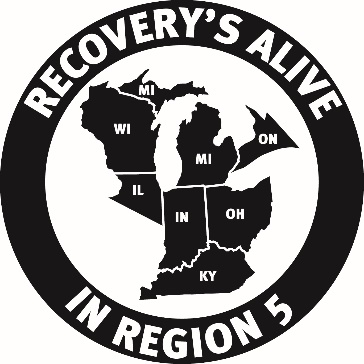 Region 5 POLICIES AmendmentsAmendments to the Region 5 Policies (which includes the R5 Policies and Procedures, the R5 Convention Guidelines, and the R5 Standing Rules) may be proposed by any Registered Intergroup of Region 5 or Region 5 Committee and shall be submitted to the Region 5 Chair and the Region 5 Secretary.  If the motion is to be sent out with the preassembly packet, please submit it by March 1st or October 1st for the Spring or Fall assembly respectively.Use this as a guide for filling out the form on the next page.Date:TO AMEND:Article number and name, section number and name, paragraph number and name, by (description of the change or statement of action to be taken).CURRENT WORDINGArticle # - TitleSection # - TitleWrite out current wording.PROPOSED WORDINGArticle # - TitleSection # - TitleWrite out the combination of the current and the proposed wording.Strikethrough words to be omitted like this.Underscore words to be inserted like this.SUBMITTED BY:Appropriate values here would be one of the following:  Name of the Region 5 Intergroup or Committee.Please also include the following:Contact Name:		Phone #:	Email Address:INTENT:State clearly the purpose of the motion.IMPLEMENTATION: How would this motion/change be carried out?COST:$ amount (if known).RATIONALE:Reason for submitting motion, including relevant background information, problems addressed by this motion, and alternatives to this motion that were considered.  (Please limit to one page.)Submit to the Region 5 Chair and the Region 5 Secretary.Region 5 Policies Amendment FormDate:MOVE TO AMEND:CURRENT WORDINGPROPOSED WORDINGSUBMITTED BY:INTENT:IMPLEMENTATION: COST:RATIONALE: